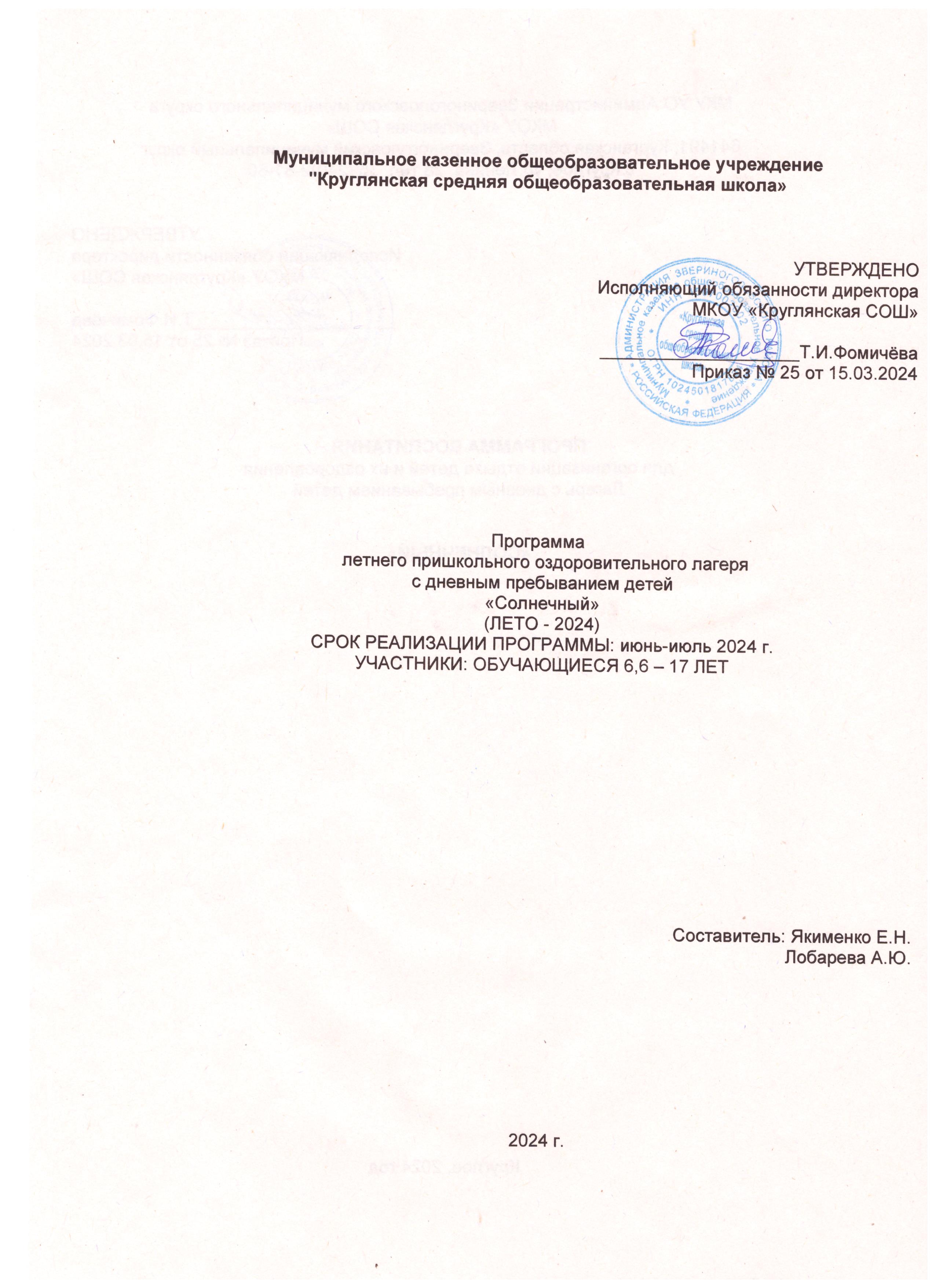 Муниципальное казенное общеобразовательное учреждение                                "Круглянская средняя общеобразовательная школа» УТВЕРЖДЕНОИсполняющий обязанности директора МКОУ «Круглянская СОШ»____________________Т.И.Фомичёва                                                                                                                                                                                                                                                                                                                                              Приказ № 25 от 15.03.2024Программа   летнего пришкольного оздоровительного лагеряс дневным пребыванием детей«Солнечный»(ЛЕТО - 2024)СРОК РЕАЛИЗАЦИИ ПРОГРАММЫ: июнь-июль 2024 г.УЧАСТНИКИ: ОБУЧАЮЩИЕСЯ 6,6 – 17 ЛЕТСоставитель: Якименко Е.Н.Лобарева А.Ю.2024 г.ПАСПОРТ ПРОГРАММЫОглавление1. Пояснительная записка	51.1.HYPERLINK "#__RefHeading___Toc2304_4095953562" HYPERLINK "#__RefHeading___Toc2304_4095953562"Актуальность программы.	5-61.2. Нормативно-правовые документы.	6-71.3. Места проведения мероприятий.	71.4. Формы и методы работы.	71.5.Ожидаемые результаты программы.	7-81.6.Кадровыйсостав…………………………………………………………………………..81.7. Материально технические условия………………………………………………...8-92. ЦЕЛЬ И ЗАДАЧИ ПРОГРАММЫ	92.1. Цель программы:	92.2. Задачи программы:	93. СОДЕРЖАНИЕ, ВИДЫ И ФОРМЫ ВОСПИТАТЕЛЬНОЙ ДЕЯТЕЛЬНОСТИИНВАРИАНТНЫЕ МОДУЛИ3.1.Модуль «Будущее России. Ключевые мероприятия детского лагеря»…………93.2.Модуль «Отрядная работа. КДК»…………………………………………………….10    3.3.Модуль «Самоуправление» ………………………………………………………10-11                                        3.4. Модуль «Дополнительное образование» …………………………………………113.5. Модуль «Здоровый образ жизни»……………………………………………..…....11                     3.6. Модуль «Организация предметно-эстетической среды»………………...…11-12   3.7. Модуль «Профилактика и безопасность»..........................................................123.8.Модуль «Работа с вожатыми-воспитателями»……………………………...…….12ВАРИАТИВНЫЕ МОДУЛИ3.9.Модуль «Работа с родителями»……………………………………………………..13                   3.10. Модуль «Социальное партнерство» …………………………………………..…134. СОДЕРЖАНИЕ И СРЕДСТВА РЕАЛИЗАЦИИ ПРОГРАММЫ…………………….13      4.1. Модель игрового взаимодействия (легенда смены)…………………………13-14  4.2.Детское самоуправление……………………………………………………………...14                            4.3. Система мотивации и стимулирования участников программы……………….155. ОРГАНИЗАЦИЯ ВОСПИТАТЕЛЬНОЙ ДЕЯТЕЛЬНОСТИ И ОЦЕНКА КАЧЕСТВА РЕАЛИЗАЦИИ ПРОГРАММ5.1. Особенности организации воспитательной деятельности ……………….. 15-16                        5.2.Анализ воспитательного процесса и оценка качества                                              реализации программы……………………………………………………………….. 16-176. РАСПОРЯДОК ДНЯ………………………………………………………………………177. СПИСОК ЛИТЕРАТУРЫ……………………………………………………………..17-188. ПРИЛОЖЕНИЕ………………………………………………………………………..18-261. ПОЯСНИТЕЛЬНАЯ ЗАПИСКА          1.1. Актуальность программы.В условиях летнего пришкольного лагеря отдых детей уникален с точки зрения организации самостоятельной жизнедеятельности личности в свободное время. Именно в пришкольном лагере ребёнок заполняет своё свободное время полезными делами. Сегодня в лагере учащиеся школы могут получить дополнительные знания, поправить своё здоровье и просто отдохнуть. Весь педагогический коллектив лагеря ориентирует свою работу на развитие личности. В деятельности и общении детей, педагогов, родителей культивируется сотрудничество, сотворчество, равноправие и равноценность личностных позиций всех участников педагогического процесса.Летние каникулы – самая лучшая и незабываемая пора для развития творческого потенциала детей, совершенствования личностных возможностей, приобщения к ценностям культуры, вхождения в систему социальных связей, воплощения собственных планов, удовлетворения индивидуальных интересов в личностно значимых сферах деятельности.	Летние каникулы – это период, когда дети могут «сделать свою жизнь» полнойинтересных знакомств, полезных увлечений и занятий, с пользой провести свободное время. Во время летних каникул происходит разрядка накопившейся за год напряженности, восстановление израсходованных сил, здоровья, развитие творческого потенциала. Эти функции выполняет оздоровительный лагерь с дневным пребыванием детей. В последние годы очевидно возрастание внимания к организации оздоровительных лагерей дневного пребывания. Они выполняют очень важную миссию оздоровления и воспитания детей, удовлетворения детских интересов и расширения кругозора.	В условиях летнего пришкольного лагеря отдых детей уникален с точки зрения организации самостоятельной жизнедеятельности личности в свободное время. Именно в пришкольном лагере ребёнок заполняет своё свободное время полезными делами. Сегодня в лагере учащиеся школы могут получить дополнительные знания, поправить своё здоровье и просто отдохнуть. Весь педагогический коллектив лагеря ориентирует свою работу на развитие личности. В деятельности и общении детей, педагогов, родителей культивируется сотрудничество, сотворчество, равноправие и равноценность личностных позиций всех участников педагогического процесса.         Лагерь – это новый образ жизни детей, новый режим с его особым романтическим стилем и тоном.  Ведь не зря в известной песне О. Митяева поется: «Лето – это маленькая жизнь!», а значит, прожить ее нужно так, чтобы всем: и детям и тем, кто будет организовывать отдых, было очень здорово!		Актуальность разработки программы «Солнечный»» летнего оздоровительного лагеря с дневным пребыванием детей обусловлена рядом факторов:– повышением спроса родителей и детей на организованный отдых школьников в условиях лагеря с дневным пребыванием;– обеспечением преемственности в работе лагеря предыдущих лет;- разностороннее развитие личности ребенка;– использование в воспитательной работе педагогически целесообразных, интересных и востребованных участниками летнего отдыха форм воспитательной работы;- необходимостью использования богатого творческого потенциала детей, подростков и педагогов в реализации поставленных целей и задач;- формирование опыта самостоятельной деятельности.1.2. Нормативно-правовые документы.Программа лагеря дневного пребывания разработана на основании следующих нормативно-правовых документов:Конституция РФ.Всеобщая декларации прав человека.Конвенция о правах ребенка.Стратегия государственной национальной политики РФ на период до 2025 г.Федеральный Закон от 29.12.2012 №273-ФЗ «Об образовании в РФ».Указ Президента РФ «О мерах по реализации государственной политики в области образования и науки» от 07.05.2012 №599.Федеральный Закон от 24.06.1999 №120-ФЗ (ред. От 28.12.2013) «Об основах системы профилактики безнадзорности и правонарушений несовершеннолетних». Устав, свидетельство о государственной регистрации.Программа развития  Программа воспитания и социализации обучающихся на ступени начального общего образования.   СанПинПравила внутреннего распорядка лагеря дневного пребывания. Правила по технике безопасности, пожарной безопасности. Рекомендации по профилактике детского травматизма, предупреждению несчастных случаев с детьми.                                                                                                                            Лицензия на осуществление деятельностиА также Документы, необходимые для организации площадки:-Приказ об организации ЛДП-Приказ об открытии ЛДП-Приказ о зачислении детей в ЛДП-Медицинские книжки с отметкой о прохождении медкомиссии.-Журналы проведения инструктажа по технике безопасности.-Инструкции: по ТБ, по оказанию первой доврачебной медицинской помощи, о порядке перевозок организованных групп детей и учащихся, -Кадровый состав ЛДП-Режим дня (согласно СанПин)- Акт о приемке ЛДП- Заявления от родителей- Должностные инструкции работников - Списки детей- Табель учета посещаемости- Программа    содержательной    деятельности    и    плана мероприятийПродолжительность смены – 17.06 — 05.07.24 г.(15 рабочих дней).Продолжительность рабочего дня – 08:30-14:30 ч.Возраст детей – 6,6-17 лет.Количество детей (плановое) – 801.3. Места проведения мероприятий.Программа летней смены «корабль Детства» реализуется на базе МКОУ "Круглянская СОШ" село Круглое, Курганская область. Для проведения мероприятий используются:актовый залклассные кабинетыхоллыспортивный залстадионпришкольный участок1.4. Формы и методы работы.Программа  смены  ориентирована  на  детей  младшего  школьного возраста, но предполагается разграничение мероприятий в соответствии с возрастными особенностями и возможностями детей, а также кураторство  помощников вожатых-старшеклассниц в проведении творческих дел во временных детских коллективах. Одной из форм работы в ЛДП является коллективно-творческое дело (КТД).  За подготовку и проведение КТД отвечает педагог-организатор, он координирует работу по организации. КТД развивает творческие способности детей. Через КТД удовлетворяются их потребности, связанные с расширением сферы общения. 
     Индивидуальные и коллективные формы работы в лагере осуществляются с использованием: - традиционных методов (беседа, наблюдение, поручение, конкурсы рисунков, плакатов, утренники, праздники, экскурсии, просмотр спектаклей и кино);  - метода интерактивного обучения (социально-психологические тренинги, презентации, дискуссии, деловая игра).  Одним из важнейших средств и методов организации воспитательного пространства  является  создание  органов  детского  самоуправления  –  самостоятельности в проявлении инициативы, принятии решения и его самореализации. 
1.5.Ожидаемые результаты программы.При активном участии детей и взрослых в реализации программы предполагается, что у каждого возникнет чувство сопричастности к большому коллективу единомышленников. Успешность детей в различных мероприятиях повысит социальную активность, даст уверенность в своих силах и талантах. При хорошей организации питания, медицинским наблюдениям и правильно организованным спортивным мероприятиям предполагается оздоровить детей и своевременно обратить внимание на проблемы со здоровьем, если они существуют. Осуществление экскурсий, походов помогут детям в обретении новых знаний о родном крае и научат их бережно и с любовью относиться к своей малой Родине.Предполагается, что время, проведенное в лагере, не пройдет бесследно ни для взрослых, ни для детей, и на следующий год они с удовольствием будут участвовать в работе лагеря.1.6. Кадровый состав В реализации программы лагеря дневного пребывания при МКОУ "Круглянская  СОШ"Начальник лагеря – 1 Педагог-организатор – 1 Воспитатели (они же педагоги школы) – 5Техперсонал – 4 Работники пищеблока-4Водители -2 Материально-технические условия.2. ЦЕЛЬ И ЗАДАЧИ ПРОГРАММЫ2.1. Цель программы  лагеря дневного пребывания «Солнечный»: Создание условий для организованного отдыха детей, обеспечивающих взаимодействие  всех  участников  лагерной  смены,  способствующих  приобретению детьми знаний и опыта социально значимого действия;  личностному развитию и сознательному стремлению к ведению здорового образа жизни.2.2. Задачи программы: - предоставить ребенку возможности для самореализации на основе раскрытия его индивидуального личностного потенциала; - организовать  разнообразную  общественно  значимую  досуговую деятельность детей; - продолжить формировать навыки восприятия культурного наследия,  культуры  поведения,  санитарно-гигиенической  культуры,  навыков  общения и толерантности; - создать благоприятные условия для укрепления здоровья детей; - сформировать  умение  социально-востребованно  и  продуктивно организовывать свою деятельность в свободное время; - сформировать стиль отношений сотрудничества, содружества, сотворчества всех участников летней смены.                                                                     3. СОДЕРЖАНИЕ, ВИДЫ И ФОРМЫ ВОСПИТАТЕЛЬНОЙ ДЕЯТЕЛЬНОСТИ.ИНВАРИАНТНЫЕ МОДУЛИ3.1.Модуль «Будущее России. Ключевые мероприятия детского лагеря».Данный модуль направлен на формирование сопричастности к истории, географии Российской Федерации, ее этнокультурному, географическому разнообразию, формирование национальной идентичности. Деятельность реализуется по направлениям:                                                                                                                                         - Дни единых действий:июня - День памяти и скорби;июня – День молодёжи.-Участие во  всероссийских мероприятиях и акциях, посвященных значимым отечественным и международным событиям;                                                                                               - проведение мероприятий;                                                                                                                             -  формирование межкультурных компетенций.Ключевые мероприятия – это главные традиционные мероприятия детского лагеря,  в которых принимает участие большая часть детей.Реализация воспитательного потенциала ключевых мероприятий детского лагеря предусматривает:- Торжественное открытие и закрытие смены;- Тематические дни. Проведение тематических дней и мероприятий согласно перечню основных государственных и народных праздников, памятных дат;	- Тематические и спортивные праздники, творческие фестивали;- «Движение Первых» с целью формирования у обучающихся представления о назначении Общероссийского общественно-государственного движения детей и молодежи «Движение Первых», о его месте и роли в достижении приоритетных национальных целей Российской Федерации и своем личном вкладе в социально значимую деятельность предусмотрены следующие форматы:                                                   - День РДДМ «Движение Первых» (проводится каждую смену).                                                                                   - Марафон РДДМ «Движение Первых».3.2.Модуль «Отрядная работа. КДК»Воспитатель организует групповую и индивидуальную работу с детьми (отрядом).Для эффективного использования воспитательного потенциала отрядной работы учитываются особенности временного детского коллектива:                                                                 - Коллектив функционирует в течение короткого промежутка времени.- Коллективная деятельность. Участники коллектива вовлечены в совместную деятельность.                                                                                                                                     Отрядная работа строится с учетом закономерности развития временного детского коллектива (роста межличностных отношений) и логики развития лагерной смены. Реализация    воспитательного   потенциала    отрядной работы предусматривает:                         -планирование и проведение отрядной деятельности;                                                                  - поддержку активной позиции каждого ребенка, предоставления им возможности обсуждения и принятия решений, создания благоприятной среды для общения; доверительное общение и поддержку детей в решении проблем, конфликтных ситуаций; - организацию интересных и полезных для личностного развитии ребенка совместных дел, позволяющих вовлекать в них детей с разными потребностями, давать им возможности для самореализации, устанавливать и укреплять доверительные отношения, стать для них значимым взрослым, задающим образцы поведения;                                                                                                                                       - вовлечение каждого ребенка в отрядные дела и общелагерные мероприятия в разных ролях: сценаристов, постановщиков, исполнителей, редакторов, ведущих, ит.д.;                                                                                                                                                    -  формирование и сплочение отряда (временного детского коллектив) через игры, тренинги на сплочение;                                                                                                                                     - принятие совместно с детьми законов и правил отряда, которым они будут следовать в детском лагере, а также символов, названия, девиза, эмблемы, песни, которые подчеркнут принадлежность именно к этому конкретному коллективу.3.3. Модуль «Самоуправление»Самоуправление формируется с первых дней смены, т.е. в организационный период.На уровне детского лагеря: самоуправление в детском лагере складываться из деятельности в ременных и постоянны органов. К временным органам самоуправления относятся: деятельность дежурного отряда, работа творческих и инициативных групп. Постоянно действующие органы самоуправления является совет командиров.                     Высшим органом самоуправления является сбор (совет) лагеря, в ходе которого решаются основные вопросы жизнедеятельности лагеря, планируется работа, проходят выборы органов самоуправления, оценивается их работа.На уровне отряда: через деятельность лидеров, выбранных по инициативе и предложениям членов отряда, представляющих интересы отряда в общих делах детского лагеря, при взаимодействии с администрацией детского лагеря.При формировании структуры отрядного самоуправления эффективным является применение метода чередования творческих поручений (ЧТП).Самоуправление на уровне3.4. Модуль «Дополнительное образование»Деятельность осуществляется в рамках физкультурно-спортивной направленности.                                       3.5.Модуль «Здоровый образ жизни»   Модуль предполагает восстановление физического и психического здоровья в благоприятных социокультурных условиях, освоение способов восстановления и укрепление здоровья, формирование ценностного отношения к собственному здоровью.Основными составляющими здорового образа жизни являются: оптимальный уровень двигательной активности, рациональное питание, соблюдение режима дня, личная гигиена, соблюдение правил поведения, позволяющих избежать травм и других повреждений.                                                                                                                                  Система мероприятий в детском лагере, направленных на воспитание ответственного отношения у детей к своему здоровью и здоровью окружающих, включает:- физкультурно-спортивных мероприятия: зарядка, спортивные соревнования, эстафеты, спортивные часы;                                                                                                                                                                      - мероприятия на свежем воздухе;                                                                                                                        - просветительские беседы, инструктажи.                                 3.6. Модуль «Организация предметно-эстетической среды»Окружающая ребенка предметно-эстетическая среда детского лагеря обогащает его внутренний мир, способствует формированию у него чувства вкуса и стиля, создает атмосферу психологического комфорта, поднимает настроение, предупреждает стрессовые ситуации, способствует позитивному восприятию ребенком детского лагеря.     Реализация воспитательного потенциал апредметно-эстетической среды предусматривает:- Тематическое оформление интерьера помещений детского лагеря.                                 Оформление отрядных уголков, позволяющее детям проявить свои фантазию и творческие способности. Отрядный уголок–форма отражения жизнедеятельности отряда, постоянно действующая, информирующая и воспитывающая одновременно, вызывающая интерес  стимулирующая активность детей. В оформлении отрядного уголка принимает участие весь отряд, вожатый является организатором и идейным вдохновителем;                                                                                                                                           - событийный дизайн – оформление пространства проведения событий(праздников, творческих вечеров, выставок, КТД, отрядных дел и т.п.);- совместная с детьми разработка, создание и популяризация особой лагерной и отрядной символики (эмблема, девиз);                                                                                                                                                               - звуковое пространство в детском лагере   (музыка )позитивной духовно-нравственной, гражданско-патриотической воспитательной направленности, исполнение гимна РФ.                                                                                                      - 3.7. Модуль «Профилактика и безопасность»     Профилактика и безопасность–профилактика девиантного поведения, конфликтов, создание условий для успешного формирования и развития личностных ресурсов, способствующих преодолению различных трудных жизненных ситуаций и влияющих на повышение устойчивости к неблагоприятным факторам;Реализация воспитательного потенциала профилактической деятельности в целях формирования и поддержки безопасной и комфортной среды в детском лагере  предусматривает:- организацию превентивной работы со сценариями социально-одобряемого поведения, развитие у обучающихся навыков саморефлексии, самоконтроля, устойчивости к негативному воздействию, групповому давлению;                                                                                        - поддержку  инициатив детей, педагогов в сфере укрепления безопасности жизнедеятельности в детском лагере, профилактики правонарушений, организация деятельности, альтернативной девиантному поведению–познание, испытание себя (спорт), общение, творчество;                                                                                                        - проведение инструктажей по технике безопасности;                                                                              - профилактика заболеваний (осуществляется в процессе режимных моментов  и личной гигиены: термометрия, обработка рук антибактериальным средством;                                                  - просмотр фильма один дома с обсуждением правил поведения.3.8.Модуль «Работа с вожатыми-воспитателями»Главными субъектами успешной и качественной работы с детьми в детском лагере являются вожатые-воспитатели, а также они являются важным участником системы детско-взрослой воспитывающей общности. От их компетентности, профессиональной готовности, увлеченности зависит, насколько дети смогут раскрыть свой потенциал, осознать себя стать частью сообщества детского лагеря. Детский лагерь для ребенка начинается с вожатого и раскрывается через вожатого. Перенимаются все нормы и ценности.                                                                                                                                                     - Инструктивно-методический сбор на базе летнего учреждения;                                                                    - беседы, лекции. Решение ситуативных задач.ВАРИАТИВНЫЕ МОДУЛИ3.9.Модуль «Работа с родителями»Работа с родителями или законными представителями осуществляется в рамках следующих видов и форм деятельности:- час родителей (дни посещения родителей), во время которых родителя посещают детский лагерь и представляют мастер классы для детей;                                                                          - работа сайта, официальной группы в социальной сети «ВК», «Телеграмм»;                                   - индивидуальное информирование родителей о состоянии здоровья, об имеющихся трудностях в адаптации (для будущих «первоклашек»), поиск совместных решений.                          3.10. Модуль «Социальное партнерство»Взаимодействие с организациями культуры (сельская библиотека, ДК), разделяющими в своей деятельности цель и задачи воспитания, ценности и традиции уклада детского лагеря.Реализация воспитательного потенциала социального партнерства предусматривает:- участие представителей организаций-партнеров, в проведении отдельных мероприятий в календарного плана воспитательной работы (выставки, встречи, тематические дни, государственные, региональные, тематические праздники, торжественные мероприятия и т.п.);                                                                                                                                               проведение на базе организаций-партнеров экскурсий, встреч, акций воспитательной направленности при соблюдении требований законодательства Российской Федерации.4.СОДЕРЖАНИЕ И СРЕДСТВА РЕАЛИЗАЦИИ ПРОГРАММЫ4.1. Модель игрового взаимодействия (легенда смены)Под палящим солнцем лета, в блеске страз живут самые известные персоны шоу-бизнеса, в городе, в котором таланты человека значат больше, в ГОРОДЕ солнца.В город этот попадают только избранные, лучшие из лучших, пройдя невероятное количество кастингов и отборов. Которые содержат различную тематику (спортивная, умение петь, танцевать, рисовать).  Оказавшись здесь, новоиспеченные жители города учатся у лучших менторов, работают с именитыми режиссерами, попадают в объективы камер самых известных фотографов.У каждого жителя города будет всего 15 дней, чтобы доказать, что именно он достоин называться ЗВЕЗДОЙ. 15-ть дней непрерывного обучения, азарта и веселья.Алгоритм игрыЭтим летом «Город СОЛНЦА» принимает новых граждан. Все дети, отдыхающие в нашем летнем лагере с дневным пребыванием – это «жители». Обучаясь в студиях мастерства, под внимательным и заботливым руководством менторов-педагогов и наставников-вожатых они будут постигать азы звездной жизни в профильных летних отрядах, творческих площадках по различным видам деятельности: театральная деятельность, художественные ремесла, техническое творчество, изобразительное творчество, декоративно-прикладное.Новоиспеченные жители расселены на улицах города, имеющих программу действий, название, девиз, эмблему. Каждый жилой блок идет по солнечному пути, который в течение смены отображает рейтинг популярности отряда. Рейтинг определяется количеством набранных звезд, которые в конце смены будут подсчитаны.В последнюю неделю смены проходит зачетное творческое дело: спектакль, праздник, событие, после проведения которого дети получают звание « солнечной звезды», «суперзвезды», «мега-звезды».Участники игры:Дети - «жители»Начальник лагеря – продюсер «Города СОЛНЦА»Педагог-организатор - режиссерПедагоги – менторыВожатые – наставники4.2. Детское самоуправлениеДетское самоуправление – это возможность самим детям планировать, организовывать, проводить разного рода мероприятия и дела, которые им интересны. С помощью методики самоуправления дети пробуют себя в роли взрослого, накапливают опыт преодоления трудностей социализации, развивают чувство ответственности за свои действия и за комфортное состояние других.Сегодня дается такое понятие: детское самоуправление – форма жизнедеятельности коллектива, обеспечивающая развитие у подростков самостоятельности в принятии и реализации решений для достижения групповых целей.Принятие и реализация решений - обязательный признак развивающегося самоуправления. Именно при решении этой двуединой задачи обретается реальность вовлеченности детей в управление делами своего коллектива, в нашем случае это – вожатые которые управляют делами отряда.Наличие групповых целей деятельности наполняет самоуправление реальным содержанием и способствует объединению детей на основе их интересов.С нашем лагере с дневным пребыванием детей процесс самоуправления  строится на основе четырех «сами»:·     сами планируем;·     сами придумываем;·     сами проводим;·     сами анализируем.Педагогам - наставникам необходимо предоставлять детям возможность попробовать себя в организации  различных мероприятий: акций, концертов, игровых программ, работе пресс-центров.Только получив удовлетворение от процесса и результата своей деятельности, направленной на благо других, ребенок захочет эту деятельность продолжать. Таким образом, при использовании методики самоуправления должна быть создана обстановка, при которой каждый ребенок ощущает сопричастность к решению главных задач, стоящих перед педагогами и детьми.4.3. Система мотивации и стимулирования участников программыВ лагере действует система поощренияКаждый день участники, соревнуясь, зарабатывает за активность и творчество рейтинговые баллы: максимальное количество 3 балла , которые выдаются в виде солнышка.  Награждение участников сменыНа торжественной церемонии закрытия смены все участники получают грамоты, памятные сувениры, свидетельствующие о том, что они проявили себя в каком – либо виде деятельности. Программа предусматривает материальные и моральные формы поощрения участников лагеря.Моральные формы поощрения:-  запись в летописи лагеря с вручением грамоты;- грамоты, дипломы.5. ОРГАНИЗАЦИЯ  ВОСПИТАТЕЛЬНОЙ ДЕЯТЕЛЬНОСТИ И  СПОСОБЫ ОЦЕНКИ КАЧЕСТВА РЕАЛИЗАЦИИ ПРОГРАММ                 5.1. Особенности организации воспитательной деятельностиПрограмма воспитания реализуется по средством формирования социокультурного воспитательного пространства при соблюдении условий создания уклада, отражающего готовность всех участников образовательных отношений руководствоваться едиными принципами и  регулярно воспроизводить наиболее ценные воспитательно-значимые виды совместной деятельности.Детский лагерь – особое образовательное учреждение, в котором создаются условия для обеспечения воспитывающей, эмоционально привлекательной деятельности детей, удовлетворения потребности в новизне впечатлений, творческой самореализации, общении самодеятельности. Кратковременный характер пребывания, новое социальное окружение, разрыв прежних связей, позитивная окраска совместной деятельности со сверстниками, постоянное сопровождение взрослых и др.позволяют создать оптимальные условия для осуществления воспитательной деятельности и актуализации самовоспитания.Воспитательный потенциал детского лагеря обладает рядом преимуществ по сравнению с другими образовательными организациями:                                                                                              - добровольность в выборе деятельности и формы ее реализации в детском демократическом сообществе, активность и самостоятельность ребенка в выборе содержания и результативности деятельности;                                                                                              - творческий характер деятельности;                                                                                                          -  опыт неформального общения, взаимодействия, сотрудничества с детьми и взрослыми.Воспитательный потенциал детского лагеря позволяет осуществлять воспитание через изменение, конструирование особой среды проживания в условиях временного детского объединения–социальной микросреды, в которой протекает жизнедеятельность детей в условиях детского лагеря.Основные характеристики уклада детского лагеря:                                                                                                      - лагерь с дневным пребыванием организуется в МКОУ«Круглянская СОШ» Звериноголовского МО ежегодно. В основу организации закладываются здоровье сберегающие технологии, реализующиеся в игровой форме;-программа универсальна, так как может использоваться для работы с детьми из различных социальных групп, разного возраста;                                                                                      - лагерь с дневным пребыванием базируется в здании МКОУ «Круглянская СОШ» Звериноголовского МО. Школа расположена на центральной улице поселка. В шаговой доступности находится сельская библиотека, детский сад,  памятник неизвестному солдату;                                                                                                                                                              - лагерь сезонный с дневным пребыванием, оздоровительной направленности;                                -социальные партнеры: (сельская библиотека, СДК);                                                                             - особенности детского лагеря заключаются в том, что, он организуется для работы с детьми из различных социальных групп, разного возраста.                                                                - Кадровое  обеспечение воспитательной деятельности: планированием, организацией, реализацией, обеспечением воспитательной деятельности занимаются педагоги МБОУ «Круглянская СОШ».Анализ воспитательного процесса и оценка                                                    качества реализации программыОсновным методом анализа воспитательного процесса в ЛДП «Солнечный» является самоанализ воспитательной работы, который проводится каждую смену с целью выявления основных проблем и последующего их решения, совершенствования воспитательной работы в детском лагере.Основными принципами,	на основе которых осуществляется самоанализ воспитательной работы в детском лагере, являются: - принцип гуманистической направленности осуществляемого анализа, ориентирующий экспертов на уважительное отношение как к воспитанникам, так и к педагогам, реализующим воспитательный процесс;- принцип развивающего характера осуществляемого анализа, ориентирующий экспертов  на использование его результатов для совершенствования воспитательной деятельности педагогических работников: грамотной постановки ими цели и задач воспитания, умелого планирования своей воспитательной работы, адекватного подбора видов, формами содержания их совместной с детьми деятельности.Основные направления анализа воспитательного процесса:1. Результаты воспитания, социализации саморазвития детей.Критерием, на основе которого осуществляется данный анализ, является динамика личностного развития детей в отряде за смену.Главный инструмент – педагогическое наблюдение. Очень важно фиксировать личностные изменения.Важную роль играет аналитическая работа с детьми, которая помогает им оценить и понять приобретенный в лагере опыт, зафиксировать изменения, наметить дальнейшие планы по саморазвитию личности.2. Состояние организуемой в детском лагере совместной деятельности детей и взрослых.                  Критерием, на основе которого осуществляется данный анализ, является наличие в детском лагере интересной, событийно насыщенной и личностно-развивающей совместной деятельности детей и взрослых. Внимание сосредотачивается на вопросах, связанных с качеством осуществляемой деятельности.Методы анализа, которые могут использоваться детским лагерем при проведении самоанализа организуемой воспитательной работы:-  социологические опросники, тестирование, беседы.Итогом самоанализа организуемой в детском лагере воспитательной работы является перечень выявленных проблем, над которыми предстоит работать педагогическому коллективу и администрации образовательного учреждения.5. РАСПОРЯДОК ДНЯ	Режим работы                                                                                                                                                  лагеря с дневным пребыванием                                                                                                                    при Муниципальном казённом общеобразовательном учреждении                                           "Круглянская  средняя общеобразовательная школа"8:30 – 8:45  встреча детей8:45 – 9:00 – Пришёл с утра- и на линейку дружно стройся!9:00 – 9:15 –Стройся по порядку быстро на зарядку!9:15 –9:45- Все за стол! Узнать пора, что сварили повара! 9:45 –10:00- Отрядная летучка. Инструктаж по ТБ.10:00 –11:00 – дел  у нас невпроворот - разбегаемся, народ! Игры на свежем воздухе.11:00-12:00 – Отрядное время. Занятия по интересам.12:00 – 13:00 – Художественно-творческая деятельность.13:00-13:30 – За столом серьёзный вид! Ну-ка дружно приналяжем и покажем наш здоровый аппетит!13:30-14:20 – Сто затей для ста друзей! Мастер-классы.14:20 –14:30 – Итоги дня.  Уход детей домой.Список используемых источников: 1.Адреева В. И., Щетинская А. И. Педагогика дополнительного образования: приоритет духовности, здоровья и творчества. – Казань2. Байбородова Л. В. Воспитательная работа в детском загородном лагере. – Ярославль: Академия развития, 20033. Детское самоуправление в условиях временного детского коллектива: методическое пособие. Владивосток: 2015.4.Григоренко Ю.Н., Кострецова У.Ю., Кипарис-2: Учебное пособие по организации детского досуга в детских оздоровительных лагерях и школе. – М.: Педагогическое общество России, 2002.5.Григоренко Ю.Н., Пушина М.А., Кипарис-4: Учебно–практическое пособие для воспитателей и вожатых.- М.: Педагогическое общество России, 2003.6.Лопатина И.А., Сахарова Т.Н., Уманская Е.Г. // Методические рекомендации по направлению «Личностное развитие»«Творческое развитие».Москва,2016.7.ПлешаковВ.А.//Методическиерекомендациипоинформационно-медийному направлению деятельности Российского движения школьников. Москва,2016.  Приложение 1Календарный план воспитательной работы лагеря                                                                      с дневным пребыванием детей «Солнечный» Календарный план воспитательной работы детского лагеря составлен с целью конкретизации форм, видов воспитательной деятельности и организации единого пространства воспитательной работы детского лагеря.    План разделен на модули, которые отражают направления воспитательной работы детского лагеря в соответствии с Программой воспитания и определяет уровни проведения мероприятий.Приложение 3ПЛАН-СЕТКА С ОПИСАНИЕМ МЕРОПРИЯТИЙ СМЕНЫПолное название программыПрограмма   летнего пришкольного оздоровительного лагеря с дневным пребыванием детей  «Солнечный»на базе  муниципального казенного общеобразовательного учреждения  "Круглянская средняя общеобразовательная школа» Цель программы Создание условий для организованного        отдыха детей, обеспечивающих взаимодействие  всех  участников  лагерной  смены,  способствующих  приобретению детьми знаний и опыта социально значимого действия;  личностному развитию и сознательному стремлению к ведению здорового образа жизни.Адресат проектной деятельностиДетский оздоровительный лагерь с дневным пребыванием  детей «Солнечный»  (для детей с  6 лет и 6 месяцев до 17 лет)Сроки реализации программы17.06.24  — 05.07.24 гНаправление деятельности, направленность программыПатриотическое развитие детей, средствами игры, познавательной и трудовой деятельности.Краткое содержание программыДанная программа рассчитана на 21 день организации отдыха и оздоровления детей в период летних каникул. Программа содержит: мероприятия реализующие программу; ожидаемые результаты и условия реализации4 приложения.Задачи программы Предоставить ребенку возможности для самореализации на основе раскрытия его индивидуального личностного потенциала; - организовать  разнообразную  общественно  значимую  досуговую деятельность детей; - продолжить формировать навыки восприятия культурного наследия,  культуры  поведения,  санитарно-гигиенической  культуры,  навыков  общения и толерантности; - создать благоприятные условия для укрепления здоровья детей; - сформировать  умение  социально-востребованно  и  продуктивно организовывать свою деятельность в свободное время; - сформировать стиль отношений сотрудничества, содружества, сотворчества всех участников летней смены.                 Предполагаемый результатПри активном участии детей и взрослых в реализации программы предполагается, что у каждого возникнет чувство сопричастности к большому коллективу единомышленников. Успешность детей в различных мероприятиях повысит социальную активность, даст уверенность в своих силах и талантах. При хорошей организации питания, медицинским наблюдениям и правильно организованным спортивным мероприятиям предполагается оздоровить детей и своевременно обратить внимание на проблемы со здоровьем, если они существуют. Осуществление экскурсий, походов помогут детям в обретении новых знаний о родном крае и научат их бережно и с любовью относиться к своей малой Родине.Предполагается, что время, проведенное в лагере, не пройдет бесследно ни для взрослых, ни для детей, и на следующий год они с удовольствием будут участвовать в работе лагеря.Название организацииАвтор программыМуниципальное казенное общеобразовательное учреждение  "Круглянская средняя общеобразовательная школа» Юридический адресМКУ УО Администрации Звериноголовского муниципального округа МКОУ «Круглянская СОШ»641491, Курганская область, Звериноголовский муниципальный округс.Круглое,ул.Ленина,2а тел. 35 (240)2-81-60Ф.И.О. руководителяОрганизацииФомичёва Т.И., с.Круглое,ул.Ленина,2а                                            тел. 35 (240)2-81-60Формы организации деятельностиФормы организации деятельностиФормы организации деятельностиМассовыеГрупповыеИндивидуальныеПраздникиКонкурсыЭкскурсииКиноСпортивные соревнованияКТДОтрядные делаБеседы, КТДСпортивно-оздоровительные процедурыИндивидуальные беседыСоздание и реализация мини-проектовМатериально-техническая базаПрименениеСпортивный залПроведение спортивно-развлекательных мероприятий, зарядкиСпортивная площадка,  футбольное полеПроведение спортивных и подвижных игр  на воздухе, спартакиад, малых олимпийских игр, зарядкиПришкольная территорияПроведение кругосветок, игр-путешествий, подвижных игр на свежем воздухе, прогулокКлассные кабинеты, холлыПроведение отрядных дел, оформление отрядных уголков, бесед, интеллектуальных конкурсов и викторин и др.Актовый залПроведение общелагерных мероприятий, просмотр спектаклей и др.СтоловаяЗавтрак, обедМедицинский кабинетИзмерение параметров в начале и конце смены оказание медицинской помощи при необходимостиСпортивный инвентарь, канцелярские товары, настольные игрыДля реализации запланированных мероприятийМатериалы для оформления стенда по ЛДП и творчества детейОформление стенда по ЛДП, проведение творческих конкурсов рисунков, плакатов и т.д.Аудио и видеоматериалыПроведение видеолекций, демонстрациях презентация, видеороликов, видеофильмов.Призы и наградыДля поощрения детейлагеря:отряда:1.Высший орган–сбор (совет)  лагеряКомандир2.Постоянный орган самоуправления –совет командировФизорг3.Временный орган самоуправления совет дела, дежурный по отряду,инициативная группаКульторг№ п/пНаименованиемероприятияСрок проведенияУровень проведенияУровень проведенияУровень проведения№ п/пНаименованиемероприятияСрок проведенияВсероссийский/региональныйДетскийлагерьОтрядМодуль« Будущее России. Ключевые мероприятия детского лагеря»Модуль« Будущее России. Ключевые мероприятия детского лагеря»Модуль« Будущее России. Ключевые мероприятия детского лагеря»Модуль« Будущее России. Ключевые мероприятия детского лагеря»Модуль« Будущее России. Ключевые мероприятия детского лагеря»Модуль« Будущее России. Ключевые мероприятия детского лагеря»   1.22 июня-День памятии скорби.21.06.2024всероссийский   2.29 июня-День молодёжи29.06.2024всероссийский   3.Проведение просветительно-профилактических мероприятий	 «Беседы о важном»:«Историческаяправда»;«БратствоСлавянских народов»;«Моя страна»17.06.2024 –21.06.2024всероссийскийВоспитатель отряда4.4.«Всероссийский день театра»«Детская	и подростковая литература»«Культурное      наследие»6.«День Победы»     5.Торжественное открытие и закрытиесмены17.06.202405.07.2024лагерь     6.Тематическиеиспортивныепраздники, творческие фестивалиСогласно планалагерьМодуль «Отрядная работа КТД»Модуль «Отрядная работа КТД»Модуль «Отрядная работа КТД»Модуль «Отрядная работа КТД»Модуль «Отрядная работа КТД»Модуль «Отрядная работа КТД»    7.Планирование	иПроведение отрядной деятельностиВ течение сменыВоспитателиотряда    8.Участие	вобщелагерныхмероприятияхВ  течение сменыВоспитателиотряда   9.Формирование	исплочение через игры,Тренинги на сплочение и командообразованиеВ течение сменыВоспитателиотряда  10.Принятие законов и правил отряда, а также символов,     названия,девиза, эмблемы, песниВ течение сменыВоспитателиотряда  11.Аналитическая работаС детьми: анализ дня, анализ	ситуации,В течение сменыВоспитателиотряда  12.КТД «Правиладорожного	движениямы знаем, и всегда их соблюдаем!»25.06.2024лагерьМодуль «Самоуправление»Модуль «Самоуправление»Модуль «Самоуправление»Модуль «Самоуправление»Модуль «Самоуправление»Модуль «Самоуправление»   13.Выборы совета отряда 17.06.2024отряд   14.ОрганизациядеятельностиДежурного отрядаВ течение сменылагерь   15.Заседания	советакомандиров отрядаВ течениесменылагерьМодуль «Дополнительное образование»Модуль «Дополнительное образование»Модуль «Дополнительное образование»Модуль «Дополнительное образование»Модуль «Дополнительное образование»Модуль «Дополнительное образование»  16.ДеятельностьШСК (физкультурно-спортивная направленность)В течение сменылагерьМодуль «Здоровый образ жизни»Модуль «Здоровый образ жизни»Модуль «Здоровый образ жизни»Модуль «Здоровый образ жизни»Модуль «Здоровый образ жизни»Модуль «Здоровый образ жизни»  17.Физкультурно-спортивныемероприятия: зарядка, спортивные соревнования,эстафеты, спортивные часыВ течение сменылагерь  18.Спортивно-оздоровительные события и мероприятия на свежем воздухеВ течение сменылагерь   19.Просветительскиебеседы, направленные на профилактику вредных		привычек	и привлечение интереса детей	к	 занятиям физкультурой		испортом, ЗОЖ.В течение сменыотрядМодуль «Организация предметно-эстетической среды»Модуль «Организация предметно-эстетической среды»Модуль «Организация предметно-эстетической среды»Модуль «Организация предметно-эстетической среды»Модуль «Организация предметно-эстетической среды»Модуль «Организация предметно-эстетической среды»   20.Оборудование отрядных мест, спортивных и игровыхплощадокВ течение сменылагерь   21.Оформление отрядныхуголковВ течениесменыотряд    22.Событийный дизайн–оформление пространствапроведения		событий (праздников, церемоний, КТД, отрядных дел ит.п.)В течение сменылагерьотряд    23.Разработка, создание и популяризация отрядной символики (эмблема, логотип, элементы		костюма	ит.п.)В течение сменылагерьотряд    24.Размещение экспозиций творческих работ детей,Фотоотчетов об интересных событиях в детском лагереВ течение сменылагерьотрядМодуль «Профилактика и безопасность»Модуль «Профилактика и безопасность»Модуль «Профилактика и безопасность»Модуль «Профилактика и безопасность»Модуль «Профилактика и безопасность»Модуль «Профилактика и безопасность»   25.Инструктажи по безопасности жизнедеятельности и  профилактике В течение сменыотряд   26.Правила поведения наВоде (по необходимости)В течениесменыотрядМодуль «Работа с воспитателями-вожатыми»Модуль «Работа с воспитателями-вожатыми»Модуль «Работа с воспитателями-вожатыми»Модуль «Работа с воспитателями-вожатыми»Модуль «Работа с воспитателями-вожатыми»Модуль «Работа с воспитателями-вожатыми»    27.Просмотр вебинаров направленных на повышение квалификацииДо 16.06.2024    28.ИнструктивныесовещанияВ течениесменылагерьМодуль «Работа с родителями»Модуль «Работа с родителями»Модуль «Работа с родителями»Модуль «Работа с родителями»Модуль «Работа с родителями»Модуль «Работа с родителями»   29.«Час родителей» мастер классы от родителей20,27,04, 11.07.2024лагерь   30.Работа сайта, официальной группы в социальной сети «ВК», «Телеграмм»;                                   В течениесменылагерьМодуль «Социальное партнерство»Модуль «Социальное партнерство»Модуль «Социальное партнерство»Модуль «Социальное партнерство»Модуль «Социальное партнерство»Модуль «Социальное партнерство»    31.Заключение договоров сотрудничества			с учреждениями культуры (сельская Библиотека, СДК)В течение сменылагерь   32.Проведение мероприятий на базе учреждений культурыВ течение сменылагерьДЕНЬМЕРОПРИЯТИЕМестопроведенияТоржественное открытие лагерной смены17 июня 20241.Распределение по отрядам2. Выборы совета отряда3. Оформление отрядных уголков4. Создание отрядной символики (эмблема, логотип и т д )5. Принятие законов и правил отряда6.Спортивная игра «Лапта»7.Подвижные игры на воздухе.Игр.комнатыШк.стадионФойеОперация «Лето добрых дел»июня 20241. Инструктаж по безопасности жизнедеятельности и профилактике2. Минутка здоровья «Твой режим дня на каникулах»3. Организация деятельности Дежурного отряда 4. Беседа «Кто такие волонтеры?»5. Игровая программа «Мы волонтеры, мы за добрые дела»6. Фото - флэшмоб «Дружба начинается с улыбки»7. Игра «Волшебная страна – Дружба»Игр.комнатыШк.стадионФойе Беседы о важном:«Моя страна»19 июня 20241.Минутка здоровья «Гигиена утренней зарядки» 2.Познавательный час «Да здравствует российская  наука».3. Лекция «Россия – моя страна»4. Конкурс чтецов «Люблю тебя, моя Россия!»5. Игра по станциям «Моя Россия».6.Русские народные игры.7. Конкурс рисунков «Заповедные места курганской области»Игр.комнатыШк.стадионФойеСемик фольклорный праздник (Святая троица)«Час родителей»20 июня  20241. Минутка здоровья «Как поднять настроение»2. Фольклорный праздник «Семик» (народные игры, хороводы, плетение венков)3.Турнир по шахматам с родителями4.Подвижные игры на воздухе.Игр.комнатыШк.стадионФойеДень памяти и скорбиБеседы о важном «День Победы»21 июня  202422 июня 2024 день кино1.Минутка здоровья «Осанка –основа красивой походки»2.Линейка памяти «Никто не забыт, ничто не забыто»3. Познавательный час «День Победы»4. Просмотр фильма 5. Конкурс рисунков «Рисуем Победу»6. Спортивные игры на воздухе. Игр.комнатыШк.стадионФойеКТД «Правила дорожного движения мы их знаем, и всегда их соблюдаем!»24 июня 20241.Минутка здоровья «Правильное питание»2. Викторина «Всезнайки дорожного движения»3.«Мой друг велосипед»- конкурсная программа на территории школьного стадиона 4. Спортивные игры на воздухе.Игр.комнатыШк.стадионФойеБеседы о важном «Братство Славянских народов»25 июня 20241.Минутка здоровья «Зеленая аптечка» первая помощь при укусах насекомых.2. Познавательный час «Братство славянских народов»3. Спартакиада «Спорт не для слабых»4. Конкурс рисунков «Костюмы славянских народов»5. Подвижные игры навоздухеИгр.комнатыШк.стадионФойеДень ЗОЖ (поход) 26 июня 20241.Минутка здоровья «Солнечный ожог. Первая помощь при ожоге»2. Малая спартакиадаПод девизом: «Мы за здоровый образ жизни»3.Первенство лагеря по различным видам спорта.4. Спортивные игры на воздухе.Игр.комнатыШк.стадионФойеБеседы о важном «Детская и подростковая литература»27 июня 20241.Минутка здоровья «Здоровая еда».2. Увлекательное литературное путешествие  «В гостях у Пушкина».3. Инсценировка сказок А.С. Пушкина4. «Изготовление театральных костюмов и декораций»5.Посещение сельской библиотекиИгр.комнатыШк.стадионФойеДень молодёжи«Час родителей»28 июня 20241.Минутка здоровья «Витамины- мои друзья» 2. Конкурсно-игровая программа «Молодёжный калейдоскоп»3. Конкурс «Мисс и мистер лето-2024»4. Мастер класс от родителей5. Занятия по интересам.Игр.комнатыШк.стадионФойеСпортивная эстафета01 июля 20241.Минутка здоровья «Первая помощь при ссадинах  и порезах»2. Весёлые старты «В здоровом теле – здоровый дух!»3. Познавательный час «Детские шалости и их  последствия»4.  КВН «Мы за ЗОЖ»5. Занятия по интересам.Игр.комнатыШк.стадионФойеБеседы о важном «Всероссийский день театра»02 июля 20241.Минутка здоровья «Солнечный удар и как его избежать»2. Познавательный час «Волшебная страна театр»3. Конкурсно-игровая программа «День театра» (театральный батл)4. Конкурс рисунков «В мире театра»5. Подвижные игры навоздухеИгр.комнатыШк.стадионФойеБеседы о важном « Культурное наследие»03  июля 20231.Минутка здоровья«Что такое закаливание» 2. Посещение музея3. Тест-викторина «Культурное наследие народов России»4. Беседа «Как занять свой досуг» (профилактика правонарушений)5.Подвижные игры навоздухе.Игр.комнатыШк.стадионФойеБеседы о важном «Историческая правда»«Час родителей»04  июля 20241.Минутка здоровья - «Правила поведения на воде»2. Познавательный час «Историческая правда»3. Просмотр фильма4. Викторина «Правда или вымысел в истории»5. Занятие по интересамИгр.комнатыШк.стадионФойеТоржественное закрытие лагерной смены05 июля 20241. Минутка здоровья «Смех здоровье бережёт!»2. Гала-концерт, посвящённый закрытию смены «Не забудем это лето!» 3. Линейка закрытия смены4. Подвижные игры на воздухе.Игр.комнатыШк.стадионФойе